Информационное сообщение о проведении аукциона № 12 от 10.04.2024 г.Управление предпринимательства и инвестиционной деятельности АМС г.Владикавказа (далее – Управление) – Организатор аукциона (РСО-Алания, г.Владикавказ, пл.Штыба, 2, каб. 310, 362040, тел.: 70-76-05), сообщает о проведении аукциона по заключению договоров на право размещения нестационарных торговых объектов (далее-НТО) по следующим адресам:Перечисление суммы задатка хозяйствующим субъектом осуществляется по следующим реквизитам:Получатель:УФК по РСО-Алания (Администрация местного самоуправления г.Владикавказа) л\счет 05103005030ИНН  1501002346  КПП  151501001 Номер казначейского счета 03232643907010001000Единый казначейский счет: 40102810945370000077в Отделение - НБ РЕСП. Северная Осетия-Алания Банка России //УФК по РСО-Алания г.ВладикавказБИК 019033100ОКТМО ( 90701000) За 30 минут до начала проведения аукциона участники аукциона либо их представители начинают проходить регистрацию. Регистрация участников аукциона заканчивается не позднее, чем за 5 минут до начала проведения аукциона.Порядок организации аукциона утвержден постановлением АМС г.Владикавказа от 02.09.2020 № 652 «Об утверждении положения о порядке размещения нестационарных торговых объектов и объектов по оказанию услуг, положения о проведении аукциона на право размещения нестационарных торговых объектов и объектов оказания услуг, состава аукционной комиссии по предоставлению права на размещение нестационарных торговых объектов, минимальную плату на право размещения нестационарных объектов, перечень специализаций нестационарных торговых объектов, минимального ассортиментного перечня и номенклатуры дополнительных групп товаров, типовых архитектурных решений нестационарных торговых объектов, расположенных на территории муниципального образования город Владикавказ» (далее – Положение). Порядок организации аукционаДля целей настоящего Порядка используются следующие термины и определения:Открытый аукцион - аукцион, победителем которого признается лицо, предложившее наиболее высокую цену на право заключения договора на размещение нестационарного торгового объекта на территории города Владикавказа.Организатор аукциона – Управление предпринимательства и инвестиционной деятельности АМС г.Владикавказа (далее - организатор аукциона).Заявитель - любое юридическое лицо или индивидуальный предприниматель.Документация об аукционе - документация, утвержденная Организатором аукциона.Заявка на участие в аукционе - письменное подтверждение согласия заявителя принять участие в аукционе на условиях, в срок и по форме, указанных в Положении.Участник аукциона - заявитель, подавший заявку на участие в аукционе и допущенный к участию в аукционе.Победитель аукциона - участник аукциона, предложивший наиболее высокую цену на право заключить договор на размещение нестационарного торгового объекта на территории города Владикавказа и не уклонившийся от подписания протокола о результатах аукциона.Предмет аукциона - право заключения договора на размещение нестационарного торгового объекта на территории города Владикавказа.Комиссия по проведению аукциона на право заключения договора на размещение нестационарных торговых объектов на территории города Владикавказа- комиссия, созданная в соответствии с Положением о комиссии по проведению аукциона на право заключения договора на размещение нестационарного торгового объекта на территории города Владикавказа (далее - Комиссия). Организация аукциона на право заключения договора на размещение нестационарного торгового объекта.Отбор хозяйствующих субъектов осуществляется путем проведения открытого аукциона, предметом которого является право заключения договора на размещение нестационарного торгового объекта в местах, определенных схемой размещения нестационарных торговых объектов, утвержденной Схемой размещения нестационарных торговых объектов на территории города Владикавказа.Решение о проведении аукциона на право заключения договора на размещение нестационарного торгового объекта принимается организатором аукциона.Порядок предоставления заявок на участие в аукционеЗаявителем может быть любое юридическое лицо или индивидуальный предприниматель.Для участия и аукционе заявители представляют в установленный в извещении о проведении аукциона срок следующие документы:а) заявку на участие в аукционе по форме, утвержденной приложением № 1 к Постановлению (далее –постановление);б) документ, подтверждающий полномочия лица на осуществление действий от имени заявителя - юридического лица (копия решения о назначении или об избрании либо приказа о назначении физического лица на должность, в соответствии с которым такое физическое лицо обладает правом действовать от имени заявителя без доверенности (далее - руководитель). В случае если от имени заявителя действует иное лицо, заявка на участие в аукционе должна содержать также доверенность на осуществление действий от имени заявителя, оформленную в соответствии с законодательством и подписанную руководителем заявителя (для юридических лиц) или уполномоченным этим руководителем лицом, либо нотариально заверенную копию такой доверенности. В случае если указанная доверенность подписана лицом, уполномоченным руководителем заявителя, заявка на участие в аукционе должна содержать также документ, подтверждающий полномочия такого лица;в) копии учредительных документов заявителя (для юридических лиц):- копия свидетельства о государственной регистрации юридического лица;- копия свидетельства о постановке на учет российской организации в налоговом органе по месту ее нахождения;- копия приказа о назначении руководителя;- копия паспорта руководителя;- выписка из ЕГРЮЛ, полученную не позднее чем за шесть месяцев до даты размещения на официальном сайте торгов извещения о проведении аукциона;г) копию паспорта гражданина РФ, копию свидетельства о постановке на налоговый учет в качестве индивидуального предпринимателя, копия свидетельства о постановке на учет физического лица в налоговом органе, выписку из ЕГРИП (для индивидуальных предпринимателей), полученную не позднее чем за шесть месяцев до даты размещения на официальном сайте торгов извещения о проведении аукциона;д) архитектурное решение (эскизный проект, включающий ситуационный план, генеральный план, фасады НТО в четырех проекциях, визуализация объекта, вписанная в существующую местность, также указываются требования к НТО: размеры, материал стен, кровли фасадные решения).е) документы или копии документов, подтверждающие внесение задатка, в случае если в документации об аукционе содержится требование о внесении задатка (платежное поручение, подтверждающее перечисление задатка)Заявка является документом, выражающим намерение заявителя принять участие в Аукционе.Заявитель имеет право отозвать поданную заявку не позднее чем за 5 календарных дней до дня проведения аукциона, уведомив Управление в письменной форме.        Все документы должны быть прошиты, скреплены печатью, заверены подписью руководителя юридического лица или прошиты и заверены подписью индивидуального предпринимателя, и иметь сквозную нумерацию страниц. Факсимильные подписи не допускаются. Подчистки и исправления не допускаются, за исключением исправлений, скрепленных печатью и заверенных подписью руководителя юридического лица или индивидуальным предпринимателем. Документы представляются в запечатанном конверте, на котором указываются:наименование Аукциона;наименование юридического лица, фамилия, имя и отчество индивидуального предпринимателя;номер лота;адреса размещения НТО, по которым подается заявка, в соответствии со Схемой, актуальной на дату проведения Аукциона.На конверте не допускается наличие признаков повреждений. В случае их выявления заявка и конверт с документами подлежат возврату.Представленные на участие в Аукционе документы заявителю не возвращаются.Участник Аукциона не должен находиться в процессе ликвидации или признания неплатежеспособным (банкротом), его деятельность на момент подачи и рассмотрения заявки на участие в Аукционе не должна быть приостановлена (в порядке, предусмотренном Кодексом Российской Федерации об административных правонарушениях).Аукцион проводится путем проведения аукционной комиссией следующих процедур:вскрытие конвертов с документами на участие в Аукционе;рассмотрение заявок на участие в Аукционе и принятие решения о допуске к участию в Аукционе и признании участником Аукциона или об отказе в допуске к участию в Аукционе;определение победителей Аукциона и принятие решения по единственным заявкам на участие в Аукционе.В день, время и месте, указанных в информационном сообщении о проведении Аукциона, аукционная комиссия:вскрывает конверты с заявками на участие в Аукционе;рассматривает заявки на участие в Аукционе и на основании результатов рассмотрения заявок на участие в Аукционе принимает решение:о допуске к участию в Аукционе и признании участниками Аукциона;об отказе в допуске к участию в Аукционе.Заявителю отказывается в допуске к участию в Аукционе в случае:- наличия ложных данных в документах, представленных для участия в Аукционе;- неисполнения требований, предъявляемых к оформлению документации, установленных пунктом 4.5. Положения;-  не предоставления документов, указанных в п.4.2 Положения;- несоответствие заявки на участие в аукционе требованиям документации об аукционе;-  наличия решения о ликвидации заявителя - юридического лица или наличие решения арбитражного суда о признании заявителя - юридического лица, индивидуального предпринимателя банкротом и об открытии конкурсного производства;-  не поступление задатка на счет, указанный в извещении о проведении аукциона, до дня рассмотрения заявок и составления протокола приема заявок на участие в аукционе.Решение о допуске к участию в Аукционе или об отказе в допуске к участию в Аукционе оформляется протоколом рассмотрения заявок на участие в Аукционе.Протокол рассмотрения заявок на участие в Аукционе размещается Управлением на официальном сайте МО г.Владикавказа в течение 5 рабочих дней со дня проведения Аукциона.Один заявитель вправе подать только одну заявку на участие в аукционе по каждому лоту. Если заявитель намерен участвовать в аукционе по нескольким лотам, он подает на каждый лот отдельную заявку. Заявка с прилагаемыми к ней документами регистрируются организатором аукциона в журнале регистрации заявок, с присвоением каждой заявке номера.Для участия в аукционе заявитель вносит задаток на указанный в извещении о проведении аукциона счет организатора аукциона.Организатор аукциона обязан вернуть внесенный задаток заявителю, не допущенному к участию в аукционе, в течение тридцати рабочих дней со дня оформления (опубликования на официальном сайте) протокола приема заявок на участие в аукционе.Порядок проведения аукционаРегистрация участников аукциона начинается за 30 минут, и завершается не позднее, чем за 5 минут до начала проведения аукциона. Участники регистрируются у секретаря Комиссии. Участник, не прошедший регистрацию в установленное время, к участию в аукционе не допускается.При регистрации участникам аукциона (их представителям) выдаются пронумерованные карточки.Аукцион начинается в день, час и в месте, указанном в извещении о проведении аукциона, с объявления председателем Комиссии или заместителем председателя Комиссии, об открытии аукциона.Организатор аукциона ведет аудиозапись процедуры аукциона.Аукцион ведет аукционист. Процедура хода аукциона определяется председателем комиссии.После открытия аукциона аукционист:- объявляет правила и порядок проведения аукциона;- оглашает номер (наименование) лота, его краткую характеристику, начальную цену и "шаг аукциона", а также номера карточек участников аукциона по данному лоту.В ходе проведения аукциона по предложению аукциониста и с согласия всех участников аукциона "шаг аукциона" может быть увеличен на кратное количество "шагов аукциона".Во время проведения аукциона его участникам запрещается покидать зал проведения аукциона.Участникам аукциона выдаются пронумерованные карточки, которые они поднимают после оглашения аукционистом начальной цены и каждой очередной цены в случае, если готовы заключить договор на размещение нестационарного торгового объекта в соответствии с этой ценой.Аукционист называет номер карточки участника аукциона, который первым заявил начальную или последующую (увеличенную на один или кратное количество "шагов аукциона") цену лота, указывает на этого участника и объявляет заявленную цену. При отсутствии предложений со стороны иных участников аукциона аукционист повторяет эту цену три раза. Если до третьего повторения заявленной цены ни один участник аукциона не поднял карточку, аукцион по данному лоту объявляется аукционистом завершенным.Окончание аукциона фиксируется объявлением аукциониста.Аукцион считается оконченным, если после троекратного объявления аукционистом последнего предложения о цене договора или после заявления действующего правообладателя о своем желании заключить договор по объявленной аукционистом цене договора ни один участник аукциона не поднял карточку. В этом случае аукционист объявляет об окончании проведения аукциона (лота), последнее и предпоследнее предложения о цене договора, номер карточки и наименование победителя аукциона и участника аукциона, сделавшего предпоследнее предложение о цене договора.Победителем аукциона признается участник, номер карточки которого и заявленная им цена лота были названы аукционистом последними.Результаты аукциона оформляются протоколом аукциона.Цена лота, предложенная победителем аукциона, заносится в протокол аукциона.Любой участник аукциона после размещения протокола аукциона вправе направить организатору аукциона в письменной форме, в том числе в форме электронного документа, запрос о разъяснении результатов аукциона. Организатор аукциона в течение пяти рабочих дней с даты поступления такого запроса обязан представить такому участнику аукциона соответствующие разъяснения в письменной форме или в форме электронного документа.В случае если после троекратного объявления начальной цены предмета аукциона ни один из участников не заявил о своем намерении приобрести предмет аукциона по начальной цене, победителем признается лицо, чья заявка на участие в аукционе поступила первой.Протокол аукциона подписывается в течение пяти рабочих дней после проведения аукциона членами Комиссии. Протокол аукциона подлежит хранению организатором аукциона не менее одного года.В протоколе указываются сведения о месте, дате и времени проведения аукциона, начальной цене предмета аукциона, предложениях о цене аукциона победителя аукциона и участника аукциона, сделавшего предпоследнее предложение о цене аукциона, наименовании и месте нахождения (для юридического лица), фамилии, имени, отчестве (для индивидуального предпринимателя) победителя аукциона и участника аукциона, сделавшего предпоследнее предложение о цене аукциона.Протокол аукциона, оформленный по итогам проведения аукциона, является основанием для заключения договора на размещение нестационарного торгового объекта с победителем аукциона.В случае если один участник аукциона является одновременно победителем аукциона и участником аукциона, сделавшим предпоследнее предложение о цене договора, при уклонении указанного участника аукциона от заключения договора в качестве победителя аукциона задаток, внесенный таким участником, не возвращается, а подлежит зачислению в бюджет города Владикавказа. Победитель утрачивает право на заключение договора на размещение нестационарного торгового объекта.В случае уклонения победителя аукциона от подписания договора, победителем аукциона признается участник, сделавший предпоследнее предложение о цене аукциона с согласия такового участника. В случае отказа от подписания договора, участника, сделавшего предпоследнее предложение о цене договора, победителем признается другой участник (с согласия такового участника), сделавший лучшее предложение по цене после отказавшегося участника.В случае если в аукционе участвовал один участник или в случае если в связи с отсутствием предложений о цене договора, предусматривающих более высокую цену договора, чем начальная (минимальная) цена договора (цена лота), "шаг аукциона" снижен до минимального размера и после троекратного объявления предложения о начальной (минимальной) цене договора (цене лота) не поступило ни одного предложения о цене договора, которое предусматривало бы более высокую цену договора, аукцион признается несостоявшимся. В случае если документацией об аукционе предусмотрено два и более лота, решение о признании аукциона несостоявшимся принимается в отношении каждого лота отдельно.В случае если аукцион признан несостоявшимся по причине подачи единственной заявки на участие в аукционе либо признания участником аукциона только одного заявителя, с лицом, подавшим единственную заявку на участие в аукционе, в случае, если указанная заявка соответствует требованиям и условиям, предусмотренным документацией об аукционе, а также с лицом, признанным единственным участником аукциона, организатор аукциона обязан заключить договор на условиях и по цене, которые предусмотрены заявкой на участие в аукционе и документацией об аукционе, но по цене не менее начальной (минимальной) цены договора (лота), указанной в извещении о проведении аукциона.Задатки на участие в состоявшемся аукционе возвращаются участникам аукциона, которые не были признаны победителем, в течение 20 (двадцати) рабочих дней со дня подписания протокола о результатах аукциона, а также письменного заявления участника аукциона о возврате задатка.Порядок заключения договораДоговор на право размещения нестационарного торгового объекта на территории города Владикавказа готовится организатором аукциона в течение 20 (двадцать) рабочих дней после подписания протокола аукциона, в назначенное время и месте подписывается с победителем аукциона или единственным участником аукциона, но не ранее чем 10 (десять) дней со дня размещения информации о результатах аукциона на официальном сайте АМС г. Владикавказа.В срок, предусмотренный для заключения Договора, Управление обязано отказаться от заключения Договора или расторгнуть Договор в случае установления факта:Проведения ликвидации юридического лица или принятия арбитражным судом решения о введении процедур банкротства.Приостановления деятельности такого лица в порядке, предусмотренном Кодексом Российской Федерации об административных правонарушениях.Прекращения деятельности в качестве индивидуального предпринимателя, юридического лица.С момента заключения договора о размещении НТО победитель Аукциона, единственный участник обязан:- соблюдать требования санитарных, ветеринарных, противопожарных правил, правил продажи отдельных видов товаров, иных норм, действующих в сфере потребительского рынка;- обеспечивать условия труда и правила личной гигиены работников;- обеспечить постоянный уход за внешним видом НТО, содержать его в чистоте и порядке, своевременно проводить необходимый ремонт объекта;- обеспечивать содержание НТО и прилегающей территории в соответствии с Правилами благоустройства территории;- незамедлительно перенести НТО на компенсационное место в случае необходимости проведения ремонтных, аварийно-восстановительных работ, работ по предупреждению или ликвидации последствий чрезвычайных ситуаций, при необходимости использования земельного участка для нужд администрации г.Владикавказа. Компенсационное место должно быть в Схеме, равноценным по территориальному размещению и площади объекта. Компенсационное место предоставляется без проведения аукциона.Типовые архитектурные решения нестационарных торговых объектов, расположенных (размещаемых) на территории города ВладикавказТребования к типовым архитектурно-дизайнерским решениям внешнего вида нестационарных торговых объектов, расположенных на территории муниципального образования город Владикавказ:1.1. Архитектурно-художественное решение (внешний вид) нестационарных торговых объектов не должно противоречить существующей стилистике окружающей застройки и соответствовать утвержденным администрацией местного самоуправления г.Владикавказа типовым архитектурным решениям либо индивидуальным архитектурным решениям, утвержденным (согласованным) аукционной комиссией.1.2. В архитектурно-художественном стиле объекта за основу выбраны 2 варианта решений (типа объекта). Для улиц, расположенных в исторической части города (пр.Мира). Для улиц, расположенных за исключением исторической части горда. 1.3. Типовое архитектурное решение (предлагаемый эскизный проект) нестационарного торгового объекта не является рабочим проектом конкретного объекта. Эскизный проект предлагает основу для дальнейшего, окончательного рабочего проектирования объекта, с учетом конкретной ситуации планируемого участка и не ограничивает возможность объёмно-пространственного решения нестационарных торговых объектов с достаточно широким диапазоном планировочных параметров, однако определяет общий характер дизайна, стилистики, цветового решения, что должно положительно повлиять на архитектурный облик городской среды. Уникальное стилевое решение помогает органично вписаться в окружающую архитектурную застройку. Установленные параметры позволяют в процессе рабочего проектирования проектировать, компоновать различные по площади и конфигурации объекты.1.4. Каждый предприниматель, устанавливающий нестационарный торговый объект на территории города Владикавказ вправе представить свой эскизный проект нестационарного торгового объекта - индивидуальное архитектурное решение. Индивидуальное архитектурное решение выносится на рассмотрение аукционной комиссии. 1.5. Индивидуальное архитектурное решение становиться обязательным к применению после утверждения (согласования) его аукционной комиссией.1.6. Объект может быть установлен на любую ровную или специально выровненную площадку. 1.7. Проектная документация для нестационарных торговых объектов должна предусматривать возможность их монтажа только из легких сборных несущих металлических конструкций. Ограждающие конструкции должны состоять из металлических конструкций с остеклением из витринного стекла (простого или тонированного), включая двери, витражи, фальшвитрины и облицовку. Допускается применение сэндвич-панелей, композитных панелей с различной текстурной и фактурной поверхностью. 1.8. Для изготовления (модернизации) нестационарных торговых объектов (киосков, павильонов и т.д.) и их отделки должны применяться современные сертифицированные (в т.ч. в части пожарной безопасности) материалы, имеющие качественную и прочную окраску, отделку и не изменяющие своих эстетических и эксплуатационных качеств в течение всего срока эксплуатации. При этом в проектах не допускается применение кирпича, блоков, бетона, и шиферной кровли.1.9. Архитектурное и конструктивное решение входной группы (групп) объекта, торгового зала, а также основные пути передвижения по прилегающей территории к входу (входам) объекта должны соответствовать требованиям СП 59.13330.2012 «Доступность зданий и сооружений для маломобильных групп населения». 1.10. Конструкция нестационарного торгового объекта должна предусматривать козырек с покрытием из свето-прозрачного или тонированного материала (монолитного поликарбоната) толщиной не менее 6мм.1.11. Нестационарные торговые объекты должны иметь вывеску, определяющую профиль предприятия, информационную табличку с указанием зарегистрированного названия, формы собственности и режима работы предприятия. Дизайнерское решение рекламно-информационного оформления должно соответствовать архитектурно-дизайнерскому решению объекта. 1.12. В случае объединения объектов в единый модуль различной конфигурации, а также для объектов, находящихся в одной торговой зоне, материалы внешней облицовки (панели из композитных материалов), общий козырек, рама остекления, дверные блоки и другие видимые элементы должны быть изготовлены из идентичных конструктивных материалов. Цветовая гамма материалов внешнего покрытия всех объектов торговой зоны и сблокированных модулей должна соответствовать. 1.13. Территория, занимаемая нестационарными торговыми объектами, а также прилегающая территория должны быть благоустроены в соответствии с проектом. 2. Типовые архитектурные решения нестационарных торговых объектов, размещаемых на улицах исторической части города:2.1. Технико-экономические показатели нестационарного торгового объекта, размещаемого на улицах исторической части города:Площадь под размещение нестационарного торгового объекта по внешним габаритам – от 4 до 30 кв. м.Верхняя отметка объекта – 3,5 метра.Описание размещаемого объекта:- конструктивная схема - металлический каркас с заполнением;- облицовка наружных стен киоска и фриза - металлический лист холоднокатаный (ГОСТ 19904-90) с декоративными элементами из металлической трубы (ГОСТ 30245-94, 8639-82, 8645-68, 13663-86), и окраской высококачественными эмалями, цвет по цветовому стандарту RAL – 7037, 7038, 704223. Допускается использование алюминиевых композитных материалов (ТУ 5772-001-79089084-2006). Высота фриза 0,4 - 0,7 метра. - заполнение оконных проемов - окна из ПВХ профиля (ГОСТ 30674-99) цвет по цветовому стандарту RAL - 9006, высота оконного проема - 1,85 - 2,5 метра, отметка от уровня земли - 0,45 метра. Оконные проемы могут располагаться на одном, двух или трех фасадах нестационарного торгового объекта;- рекламная вывеска - объемная вывеска или объемные буквы из ПВХ с подсветкой в ночное время;- около нестационарного торгового объекта необходимо установить урну, окрашенную в цвет нестационарного торгового объекта.2.2. Архитектурные решения нестационарных торговых объектов, размещаемых в исторической части города (эскизные проекты):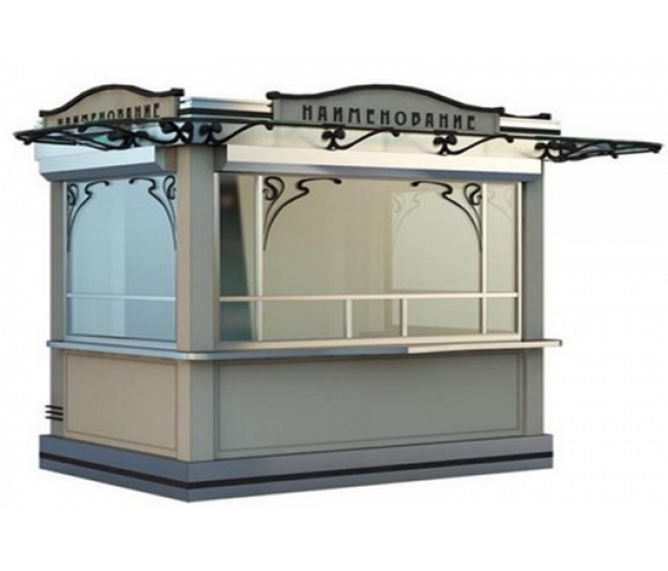 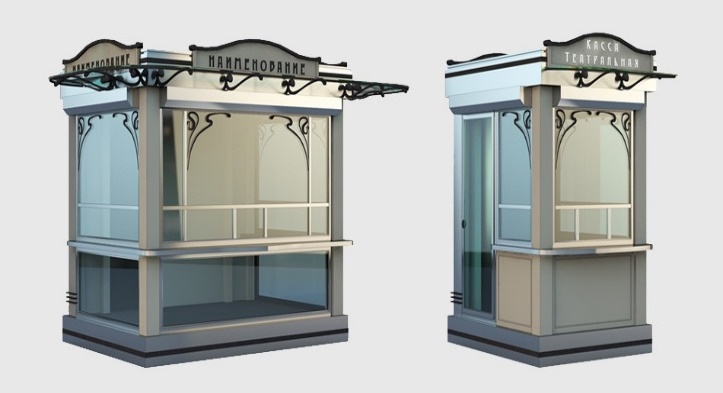 Требования к холодильникам по реализация питьевой и газированной воды, мороженого, размещаемых в исторической части города – цветовое исполнение красный, белый, желтый. 3. Типовые архитектурные решения нестационарных торговых объектов, размещаемых на улицах, за исключением исторической части города:3.1. Технико-экономические показатели нестационарного торгового объекта, размещаемого на улицах, за исключением центральной части города:Площадь под размещение нестационарного торгового объекта по внешним габаритам - от 4 до 40 кв. м.Верхняя отметка объекта – 3,5 метра.Описание размещаемого объекта:- конструктивная схема - металлический каркас с заполнением;- облицовка наружных стен объекта и фриза - алюминиевый композитный материал (ТУ 5772-001-79089084-2006), цвет по цветовому стандарту RAL – 7037, 7038, 7042. Высота фриза - 0,4 - 0,7 метра;- заполнение оконных проемов - окна из ПВХ профиля (ГОСТ 30674-99), цвет по цветовому стандарту RAL – 9006, высота оконного проема - 1,85 - 2,5 метра, отметка от уровня земли - 0,45 метра. Оконные проемы могут располагаться на одном, двух или трех фасадах нестационарного торгового объекта;- рекламная вывеска - объемная вывеска или объемные буквы из ПВХ с подсветкой в ночное время;- около нестационарного торгового объекта необходимо установить урну, окрашенную в цвет нестационарного торгового объекта.3.2. Архитектурные решения нестационарных торговых объектов, размещаемых на улицах, за исключением центральной части города (эскизные проекты):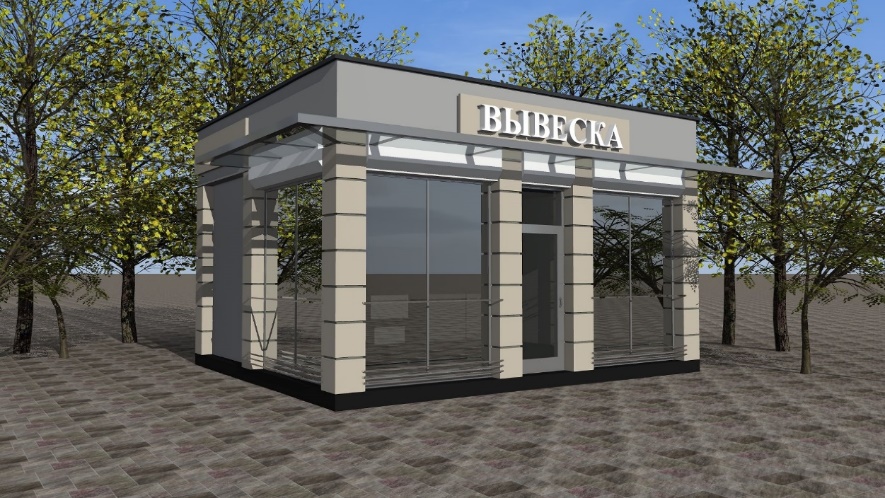 Приложение № 1к Положению о порядке размещениянестационарных торговых объектови объектов по оказанию услугна территории муниципальногообразования город ВладикавказВ аукционную комиссию по предоставлению права на размещение НТО на территории города ВладикавказаЗаявка (заявление) 
на участие в аукционе по предоставлению права на размещение нестационарного торгового объекта на территории муниципального образования город ВладикавказЗаявитель __________________________________________________________________Адрес местонахождения ______________________________________________________Ф.И.О. руководителя предприятия _____________________________________________ИНН заявителя ___________________, контактный телефон _______________________ОГРН _____________________________________________________________________                                            (номер, дата, кем присвоен)Прошу Вас рассмотреть на заседании аукционной комиссии по предоставлению права размещения нестационарных торговых объектов на территории муниципального образования город Владикавказ возможность размещения __________________________________________________________________________   (тип нестационарного торгового объекта: лоток, бахчевой развал, киоск, павильон и т.д.) для осуществления торговой деятельности ___________________________________________________________________________         (специализация: смешанный ассортимент, фрукты, бахчевые культуры т.д.)по адресу___________________________________________________________________________                                      (адрес месторасположения объекта)С положением о размещении нестационарных торговых объектов на территории муниципального образования город Владикавказ ознакомлен(на).Настоящим заявлением подтверждаю, что в отношении заявителя не проводится процедура ликвидации и банкротства, деятельность не приостановлена, вся информация, содержащаяся в представленных документах или их копиях, является подлинной, и не возражаю против доступа к ней всех заинтересованных лиц и размещения необходимой информации на официальном сайте администрации местного самоуправления г.Владикавказа.К заявлению прилагаю пакет (запечатанный конверт) с документами, оформленными в соответствии с требованиями положения о размещении нестационарных торговых объектов на территории муниципального образования город Владикавказ.М.П."____" ____________ 20___ г. _____________________________________(дата подачи заявления)             (Ф.И.О., подпись предпринимателя или                                                               руководителя предприятия) Приложение № 5.1к Положению о порядке размещениянестационарных торговых объектови объектов по оказанию услугна территории муниципальногообразования город ВладикавказДоговор N ___о предоставлении права на размещение нестационарноготоргового объекта на территории муниципального образованиягород Владикавказг. Владикавказ«___» _______________ 20__ годаАдминистрация местного самоуправления г. Владикавказа, именуемая в дальнейшем «Администрация», в лице ________________________________, действующего на основании _______________________, с одной стороны и _________________________________________________, действующий на основании ___________________________________, с другой стороны, а вместе именуемые «Стороны», заключили настоящий договор (далее - Договор) о нижеследующем:1. Предмет Договора:1.1. В соответствии с _____________________________ администрация предоставляет Участнику право на размещение нестационарного торгового объекта (далее - НТО): ____________(далее - Объект), площадью ______ кв.м, для осуществления торговой деятельности по _____________ по адресу: __________________________ на срок с __________ 201__ года по ____________ 201__ года. Место расположения, площадь, специализация и вид объекта указаны в соответствии со схемой размещения нестационарных торговых объектов (далее - «Схема»).1.2. Плата за право размещения НТО за весь период действия Договора составляет _________ руб. Расчет стоимости платы за право на размещение НТО прилагается (приложение N 1).2. Права и обязанности Сторон2.1. Администрация:2.1.1. Осуществляет контроль за выполнением условий Договора и требований к размещению и эксплуатации НТО, предусмотренных Положением о порядке размещения нестационарных торговых объектов на территории муниципального образования город Владикавказ и действующими муниципальными актами об утверждении типовых архитектурных решений и порядке приемки НТО.2.1.2. Проводит обследование НТО с составлением акта по форме, утвержденной постановлением администрации муниципального образования город Владикавказ.2.1.3. Расторгает Договор и демонтирует установленные НТО при нарушении (невыполнении) Участником обязательств, предусмотренных пунктом 2.4 Договора, за счет Участника.2.2. Администрация может обеспечить методическую и организационную помощь в вопросах организации торговли, предоставлении услуг населению.2.3. Участник имеет право разместить НТО в соответствии со схемой расположения (размещения) НТО (приложение N ____ к Договору) и утвержденным архитектурным решением (приложение N ___ к Договору).2.4. Участник обязуется:2.4.1. Обеспечить установку НТО и его готовность к работе в течение 3 (трех) месяцев с даты заключения договора в соответствии с требованиями к размещению и эксплуатации нестационарного торгового объекта, предусмотренными Положением о порядке размещения нестационарных торговых объектов на территории муниципального образования город Владикавказ.2.4.2. Приступить к эксплуатации НТО после заключения договоров: на уборку территории, вывоз твердых бытовых и жидких отходов (если таковые имеются), потребление энергоресурсов.2.4.3. Использовать НТО по назначению, указанному в пункте 1.1 Договора.2.4.4. Обеспечить выполнение установленных законодательством Российской Федерации торговых, санитарных и противопожарных норм и правил организации работы для НТО. Вести работы по благоустройству прилегающей территории. Содержать прилегающую территорию (10 метров) в надлежащем санитарном состоянии.2.4.5. Ежеквартально до 10 числа перечислять в местный бюджет (бюджет муниципального образования город Владикавказ) предложенную им сумму за право размещения НТО на территории муниципального образования город Владикавказ по следующим реквизитам:Сумма за право размещения НТО на территории муниципального образования город Владикавказ за I квартал срока действия Договора подлежит перечислению в местный бюджет (бюджет муниципального образования город Владикавказ) в течение 3 (трех) банковских дней с момента его подписания.Сумма за право размещения НТО на территории муниципального образования город Владикавказ за последний неполный квартал определяется пропорционально времени размещения объекта в течение данного квартала.2.4.5.1. В соответствии с ч. 1 ст. 395 ГК РФ в случае несвоевременной оплаты по договору Участник уплачивает Администрации пеню в размере 1/365 ключевой ставки Банка России, действовавшей в соответствующие периоды, от всей суммы долга за каждый день просрочки.2.4.6. В срок не позднее истечения Договора подать заявление о его продлении, но не позднее 30 дней после истечения срока договора.2.4.7. Освободить занимаемую территорию от конструкций НТО и привести ее в первоначальное состояние в течение 3 (трех) дней:по окончании срока действия Договора;в случае досрочного расторжения Договора по инициативе администрации в соответствии с разделом 3 Договора;на основании решения суда, вступившего в законную силу.3. Расторжение Договора3.1. Администрация имеет право досрочно в одностороннем порядке расторгнуть Договор, письменно уведомив Участника за 5 (пять) рабочих дней, в случаях:неустранения в срок нарушений, выявленных при обследовании НТО и отраженных в акте, составленном уполномоченным органом АМС г. Владикавказа;нарушения Участником подпунктов 2.3, 2.4.1 - 2.4.3, 2.4.6, 2.4.7 раздела 2 Договора;неоднократного (два и более раза) нарушения Участником подпунктов 2.4.4, 2.4.5 раздела 2 Договора;при необходимости использования земельного участка (места размещения), на котором расположен НТО, для нужд администрации муниципального образования город Владикавказ (изъятие земельных участков (места), на котором размещен НТО для государственных или муниципальных нужд).3.2. По истечении 5 (пяти) рабочих дней с момента направления уведомления Участнику по адресу, указанному в Договоре, в соответствии с пунктом 4.1 раздела 4 Договора Договор считается расторгнутым.3.3. Договор может быть расторгнут досрочно по обоюдному согласию Сторон.4. Прочие условия4.1. Изменения и дополнения к Договору действительны, если они оформлены в письменной форме дополнительными Соглашениями и подписаны уполномоченными представителями Сторон.4.2. Претензионный или иной досудебный порядок урегулирования спора является обязательным (ч. 5 ст. 4 АПК РФ, п. 3 ст. 132 ГПК РФ, ч. 3 ст. 4 КАС РФ).4.3. В случае изменения адреса или иных реквизитов каждая из Сторон обязана в десятидневный срок направить об этом письменное уведомление другой Стороне, в противном случае все уведомления, извещения и другие документы, отправленные по адресу, указанному в Договоре, считаются врученными.4.4. Взаимоотношения Сторон, не урегулированные Договором, регламентируются действующим законодательством Российской Федерации.4.5. Договор составлен в 2 (двух) экземплярах: для каждой Стороны по одному экземпляру.Приложение:1. Расчет стоимости платы за право на размещение НТО.2. Схемы расположения (размещения) НТО (графический план);3. Архитектурное решение.5. Реквизиты, адреса№лотаАдрес размещения нестационарного торгового объекта (НТО)Площадь НТО, кв.м.Вид НТОСпециализация НТОНачальная цена лотаРазмер задаткаул.Магкаева, 796Квасная бочкаРеализация кваса5 0401 000ул.Барбашова, 786Квасная бочкаРеализация кваса5 0401 000Архонское шоссе (кафе Суадон)6ЦистернаРеализация кваса5 0401 000Архонское шоссе, 16ЦистернаРеализация кваса5 0401 000Карцинское шоссе, 12в6ЦистернаРеализация кваса5 0401 000Карцинское шоссе, 2б6ЦистернаРеализация кваса5 0401 000Карцинское шоссе/пос. Спутник6ЦистернаРеализация кваса5 0401 000пл. 50 лет Октября6ЦистернаРеализация кваса5 0401 000пос. Заводской, Клубный проезд6ЦистернаРеализация кваса5 0401 000пр. Доватора, 16ЦистернаРеализация кваса5 0401 000пр. Доватора, 236ЦистернаРеализация кваса5 0401 000пр. Доватора, 2486ЦистернаРеализация кваса5 0401 000пр. Доватора, 96ЦистернаРеализация кваса5 0401 000пр. Доватора/ул. Барбашова6ЦистернаРеализация кваса5 0401 000пр. Доватора/ ул. Гагарина6ЦистернаРеализация кваса5 0401 000пр. Коста, 11/ул. Красногвардейская6ЦистернаРеализация кваса5 0401 000пр. Коста, 1346ЦистернаРеализация кваса5 0401 000пр. Коста, 156ЦистернаРеализация кваса5 0401 000пр. Коста, 216ЦистернаРеализация кваса5 0401 000пр. Коста, 2806ЦистернаРеализация кваса5 0401 000пр. Коста, 2836ЦистернаРеализация кваса5 0401 000пр. Коста, 288/16ЦистернаРеализация кваса5 0401 000пр. Коста/ул. Островского6ЦистернаРеализация кваса5 0401 000ул. 6-я Промышленная, 16ЦистернаРеализация кваса5 0401 000ул. Армянская, 256ЦистернаРеализация кваса5 0401 000ул. Астана Кесаева, 106ЦистернаРеализация кваса5 0401 000ул. Астана Кесаева, 126ЦистернаРеализация кваса5 0401 000ул. Астана Кесаева, 26ЦистернаРеализация кваса5 0401 000ул. Астана Кесаева, 336ЦистернаРеализация кваса5 0401 000ул. Барбашова (р-н Олимп парка)6ЦистернаРеализация кваса5 0401 000ул. Барбашова (р-н ДРКБ)6ЦистернаРеализация кваса5 0401 000ул. Барбашова, 446ЦистернаРеализация кваса5 0401 000ул. Бородинская, 386ЦистернаРеализация кваса5 0401 000ул. Бутаева/ул. Гвардейская6ЦистернаРеализация кваса5 0401 000ул. Ватутина, 1006ЦистернаРеализация кваса5 0401 000ул. Ватутина, 536ЦистернаРеализация кваса5 0401 000ул. Ватутина, 746ЦистернаРеализация кваса5 0401 000ул. Ватутина, 826ЦистернаРеализация кваса5 0401 000ул. Весенняя, 16ЦистернаРеализация кваса5 0401 000ул. Владикавказская, 66ЦистернаРеализация кваса5 0401 000ул. Владикавказская, 76ЦистернаРеализация кваса5 0401 000ул. Владикавказская, 226ЦистернаРеализация кваса5 0401 000ул. Владикавказская, 266ЦистернаРеализация кваса5 0401 000ул. Владикавказская, 266ЦистернаРеализация кваса5 0401 000ул. Владикавказская, 286ЦистернаРеализация кваса5 0401 000ул. Владикавказская, 306ЦистернаРеализация кваса5 0401 000ул. Владикавказская, 316ЦистернаРеализация кваса5 0401 000ул. Владикавказская, 516ЦистернаРеализация кваса5 0401 000ул. Владикавказская, 76ЦистернаРеализация кваса5 0401 000ул. Генерала Дзусова, 206ЦистернаРеализация кваса5 0401 000ул. Грозненская, 16ЦистернаРеализация кваса5 0401 000ул. Гугкаева, 286ЦистернаРеализация кваса5 0401 000ул. Гугкаева, 61/16ЦистернаРеализация кваса5 0401 000ул. Джанаева, 38 (Связной)6ЦистернаРеализация кваса5 0401 000ул. Джанаева/ул. Бородинская6ЦистернаРеализация кваса5 0401 000ул. Джанаева/ул. Бородинская6ЦистернаРеализация кваса5 0401 000ул. Джанаева/ул. Ростовская6ЦистернаРеализация кваса5 0401 000ул. Дзержинского, 726ЦистернаРеализация кваса5 0401 000ул. Зои Космодемьянской/ул. Галковского6ЦистернаРеализация кваса5 0401 000ул. Зортова/ул. Титова6ЦистернаРеализация кваса5 0401 000ул. Иристонская, 16б6ЦистернаРеализация кваса5 0401 000ул. Иристонская, 276ЦистернаРеализация кваса5 0401 000ул. Иристонская, 41/16ЦистернаРеализация кваса5 0401 000ул. Иристонская, 446ЦистернаРеализация кваса5 0401 000ул. Иристонская/ул. Огурцова6ЦистернаРеализация кваса5 0401 000ул. Калинина/ул. Кесаева6ЦистернаРеализация кваса5 0401 000ул. Карла Маркса, 1006ЦистернаРеализация кваса5 0401 000ул. Кесаева (сквер)6ЦистернаРеализация кваса5 0401 000ул. Кирова/ул. Маркова6ЦистернаРеализация кваса5 0401 000ул. Коблова/ул. Братьев Темировых6ЦистернаРеализация кваса5 0401 000ул. Кольбуса, 196ЦистернаРеализация кваса5 0401 000ул. Куйбышева (Цыганский сквер)6ЦистернаРеализация кваса5 0401 000ул. Куйбышева, 216ЦистернаРеализация кваса5 0401 000ул. Куйбышева, 216ЦистернаРеализация кваса5 0401 000ул. Куйбышева, 216ЦистернаРеализация кваса5 0401 000ул. Куйбышева, 506ЦистернаРеализация кваса5 0401 000ул. Куйбышева, 546ЦистернаРеализация кваса5 0401 000ул. Куйбышева/ул. Бородинская6ЦистернаРеализация кваса5 0401 000ул. Куйбышева/ул. Ватутина (р-н магазина Дружба)6ЦистернаРеализация кваса5 0401 000ул. Кутузова, 77/16ЦистернаРеализация кваса5 0401 000ул. Кырджалийская (р-н рынка)6ЦистернаРеализация кваса5 0401 000ул. Кырджалийская, 156ЦистернаРеализация кваса5 0401 000ул. Леваневского, 2756ЦистернаРеализация кваса5 0401 000ул. Леваневского, 2776ЦистернаРеализация кваса5 0401 000ул. Леваневского, 2816ЦистернаРеализация кваса5 0401 000ул. Леонова, 56ЦистернаРеализация кваса5 0401 000ул. Леонова/ул. Московская6ЦистернаРеализация кваса5 0401 000ул. Магкаева, 316ЦистернаРеализация кваса5 0401 000ул. Маркуса, 26ЦистернаРеализация кваса5 0401 000ул. Маркуса, 46ЦистернаРеализация кваса5 0401 000ул. Маркуса, 736ЦистернаРеализация кваса5 0401 000ул. Маяковского, 26ЦистернаРеализация кваса5 0401 000ул. Международная, 46ЦистернаРеализация кваса5 0401 000ул. Мичурина, 206ЦистернаРеализация кваса5 0401 000ул. Мичурина/ул. Остаева6ЦистернаРеализация кваса5 0401 000ул. Морских пехотинцев, 136ЦистернаРеализация кваса5 0401 000ул. Московская (р-н дендрария)6ЦистернаРеализация кваса5 0401 000ул. Московская, 126ЦистернаРеализация кваса5 0401 000ул. Московская, 176ЦистернаРеализация кваса5 0401 000ул. Московская, 21 (сквер)6ЦистернаРеализация кваса5 0401 000ул. Московская, 276ЦистернаРеализация кваса5 0401 000ул. Московская, 486ЦистернаРеализация кваса5 0401 000ул. Московская, 56ЦистернаРеализация кваса5 0401 000ул. Московская, 506ЦистернаРеализация кваса5 0401 000ул. Московская, 86ЦистернаРеализация кваса5 0401 000ул. Московская/Военно-грузинская дорога6ЦистернаРеализация кваса5 0401 000ул. Огнева, 96ЦистернаРеализация кваса5 0401 000ул. Островского, 186ЦистернаРеализация кваса5 0401 000ул. Первомайская, 446ЦистернаРеализация кваса5 0401 000ул. Пожарского, 126ЦистернаРеализация кваса5 0401 000ул. Пожарского, 226ЦистернаРеализация кваса5 0401 000ул. Пожарского, 56ЦистернаРеализация кваса5 0401 000ул. Пожарского/ул. Черменское шоссе6ЦистернаРеализация кваса5 0401 000ул. Пушкинская (р-н рынка "Привоз")6ЦистернаРеализация кваса5 0401 000ул. Пушкинская, 496ЦистернаРеализация кваса5 0401 000ул. Пушкинская, 656ЦистернаРеализация кваса5 0401 000ул. Строителей транскама6ЦистернаРеализация кваса5 0401 000ул. Тельмана, 666ЦистернаРеализация кваса5 0401 000ул. Тельмана, 706ЦистернаРеализация кваса5 0401 000ул. Тельмана/ул. 6-я Промышленная6ЦистернаРеализация кваса5 0401 000ул. С.Мамсурова, 46ЦистернаРеализация кваса5 0401 000ул. Хетагурова, 386ЦистернаРеализация кваса5 0401 000ул. Цоколаева, 26ЦистернаРеализация кваса5 0401 000ул. Чапаева, 216ЦистернаРеализация кваса5 0401 000ул. Чапаева, 516ЦистернаРеализация кваса5 0401 000ул. Чкалова, 106ЦистернаРеализация кваса5 0401 000ул. Чкалова/ул. Заводская6ЦистернаРеализация кваса5 0401 000ул. Шегрена, 196ЦистернаРеализация кваса5 0401 000ул. Шмулевича, 106ЦистернаРеализация кваса5 0401 000ул. Шмулевича, 166ЦистернаРеализация кваса5 0401 000ул. Шмулевича, 206ЦистернаРеализация кваса5 0401 000Черменское шоссе/ул. 5-я Промышленная6ЦистернаРеализация кваса5 0401 000Московское шоссе (р-н дендрария)4КулерРеализация кваса3 360650пл. 50 лет Октября, 44КулерРеализация кваса3 360650пр. Коста (Архонский сквер)4КулерРеализация кваса3 360650пр. Коста, 2194КулерРеализация кваса3 360650пр. Коста, 2274КулерРеализация кваса3 360650пр. Коста, 2504КулерРеализация кваса3 360650пр. Коста, 2534КулерРеализация кваса3 360650ул. Ватутина/Карцинское шоссе, 24КулерРеализация кваса3 360650ул. Владикавказская, 26 /ул. Астана Кесаева4КулерРеализация кваса3 360650ул. Гугкаева, 26/14КулерРеализация кваса3 360650ул. Джанаева, 55/ул. Ростовская, 24КулерРеализация кваса3 360650ул. Дзержинского, 694КулерРеализация кваса3 360650ул. Кирова, 374КулерРеализация кваса3 360650ул. Кирова, 474КулерРеализация кваса3 360650ул. Кирова, 50 - 524КулерРеализация кваса3 360650ул. Кирова, 574КулерРеализация кваса3 360650ул. Куйбышева/ул. Тамаева 304КулерРеализация кваса3 360650ул. Леонова, 1/24КулерРеализация кваса3 360650ул. Маркова, 254КулерРеализация кваса3 360650ул. Первомайская, 274КулерРеализация кваса3 360650ул. Рамонова, 24/ул. Кирова4КулерРеализация кваса3 360650ул. Тельмана, 84КулерРеализация кваса3 360650ул. Фрунзе, 14КулерРеализация кваса3 360650ул. Чапаева, 21а4КулерРеализация кваса3 360650ул. Чапаева, 34КулерРеализация кваса3 360650ул. Чкалова, 24КулерРеализация кваса3 360650Набережная (памятник И.Плиева)4ХолодильникРеализация питьевой и газированной воды, мороженого и кондитерских изделий5 8341150пл. Воссоединения4ХолодильникРеализация питьевой и газированной воды, мороженого5 8341150пл. Воссоединения4ХолодильникРеализация мороженного5 8341150пл. Свободы, 10"а"4ХолодильникРеализация питьевой и газированной воды, мороженого5 8341150пл. Свободы, 54ХолодильникРеализация питьевой и газированной воды, мороженого5 8341150пр. Доватора, 15 (аллея Евростиль)4ХолодильникРеализация мороженного5 8341150пр. Коста, (р-он ТЦ Арктика)4ХолодильникРеализация питьевой и газированной воды, мороженого5 8341150пр. Коста, 1344ХолодильникРеализация мороженного5 8341150пр. Коста, 1724ХолодильникРеализация питьевой и газированной воды, мороженого5 8341150пр. Коста, 2274ХолодильникРеализация питьевой и газированной воды, мороженого5 8341150пр. Коста, 2274ХолодильникРеализация мороженого5 8341150пр. Коста, 384ХолодильникРеализация питьевой и газированной воды, мороженого5 8341150пр. Коста/ ул. Братьев Темировых (со стороны ОЗАТЭ)4ХолодильникРеализация мороженного5 8341150пр. Мира, 274ХолодильникРеализация мороженого5 8341150пр. Мира/Петровский пер.4ХолодильникРеализация питьевой и газированной воды, мороженого5 8341150ул. Астана Кесаева, 14ХолодильникРеализация питьевой и газированной воды, мороженого5 8341150ул. Астана Кесаева, 104ХолодильникРеализация питьевой и газированной воды, мороженого5 8341150ул. Астана Кесаева, 24ХолодильникРеализация питьевой и газированной воды, мороженого5 8341150ул. Ватутина / ул. Куйбышева (со стороны почты)4ХолодильникРеализация мороженного5 8341150ул. Весенняя, 9"б"4ХолодильникРеализация мороженного5 8341150ул. Владикавказская, 264ХолодильникРеализация мороженного5 8341150ул. Владикавказская, 304ХолодильникРеализация питьевой и газированной воды, мороженого5 8341150ул. Владикавказская, 84ХолодильникРеализация питьевой и газированной воды, мороженого5 8341150ул. Владикавказская/ ул. Цоколаева4ХолодильникРеализация мороженного5 8341150ул. Зортова, 34ХолодильникРеализация питьевой и газированной воды, мороженого5 8341150ул. Иристонская, 45"а"4ХолодильникРеализация питьевой и газированной воды, мороженого5 8341150ул. Кесаева, 124ХолодильникРеализация питьевой и газированной воды, мороженого5 8341150ул. Кесаева, 1294ХолодильникРеализация питьевой и газированной воды, мороженого5 8341150ул. Кесаева, 134ХолодильникРеализация питьевой и газированной воды, мороженого5 8341150ул. Кесаева, 1374ХолодильникРеализация питьевой и газированной воды, мороженого5 8341150ул. Кирова, 374ХолодильникРеализация питьевой и газированной воды, мороженого5 8341150ул. Кирова/ ул. Маркова4ХолодильникРеализация мороженного5 8341150ул. Кирова/ ул. Маркуса (р-он фонтана)4ХолодильникРеализация мороженного5 8341150ул. Коцоева, (р-он Сбербанка)4ХолодильникРеализация питьевой и газированной воды, мороженого5 8341150ул. Куйбышева, (вход в Цыганский сквер)4ХолодильникРеализация мороженного5 8341150ул. Куйбышева, 174ХолодильникРеализация питьевой и газированной воды, мороженого5 8341150ул. Куйбышева, 214ХолодильникРеализация мороженного5 8341150ул. Куйбышева, 234ХолодильникРеализация мороженного5 8341150ул. Леваневского, 2754ХолодильникРеализация питьевой и газированной воды, мороженого5 8341150ул. Максима Горького/ ул. Ватутина4ХолодильникРеализация питьевой и газированной воды, мороженого5 8341150ул. Максима Горького/ ул. Декабристов4ХолодильникРеализация питьевой и газированной воды, мороженого5 8341150ул. Маркова, 254ХолодильникРеализация питьевой и газированной воды, мороженого5 8341150ул. Маркуса/ ул. Джанаева4ХолодильникРеализация мороженного5 8341150ул. Морских пехотинцев, 54ХолодильникРеализация питьевой и газированной воды, мороженого5 8341150ул. Морских пехотинцев, 74ХолодильникРеализация питьевой и газированной воды, мороженого5 8341150ул. Московская, 214ХолодильникРеализация питьевой и газированной воды, мороженого5 8341150ул. Николаева, 274ХолодильникРеализация питьевой и газированной воды, мороженого5 8341150ул. Николаева, 274ХолодильникРеализация питьевой и газированной воды, мороженого5 8341150ул. Первомайская, 424ХолодильникРеализация мороженного5 8341150ул. Цоколаева, 2"а"4ХолодильникРеализация питьевой и газированной воды, мороженого5 8341150ул. Цоколаева, 34ХолодильникРеализация питьевой и газированной воды, мороженого5 8341150ул. Цоколаева, 7"а"4ХолодильникРеализация питьевой и газированной воды, мороженого5 8341150ул. Чкалова, 24ХолодильникРеализация питьевой и газированной воды, мороженого5 8341150пр. Мира, 294ХолодильникРеализация питьевой и газированной воды, мороженого5 8341150ул. Шмулевича, 144ХолодильникРеализация мороженного5 8341150ул. Шмулевича, 164ХолодильникРеализация мороженного5 8341150ул. Шмулевича, 144ХолодильникРеализация мороженного5 8341150пр. Коста, 227 (площадь Победы)40АттракционыОказание развлекательных услуг12 7202 544Набережная (р-н памятника Плиеву)40АттракционыОказание развлекательных услуг12 7202 544пл. Воссоединения40АттракционыОказание развлекательных услуг12 7202 544ул. Барбашова, 33а24 (12 м2 торговая часть, 12 м2 остановочная часть)Торгово-остановочный комплексРеализация продовольственных товаров25 9205150пр. Доватора, 1824 (12 м2 торговая часть, 12 м2 остановочная часть)Торгово-остановочный комплексРеализация продовольственных товаров25 9205150ул. Владикавказская, 1012КиоскРеализация хлебобулочных изделий286565731ул.Весенняя, 37 Б25ПавильонРеализация бахчевой и плодоовощной продукции63 00012 600ул. Владикавказская, 224АвтоматРеализация кофе96001920пос. Спутник, 4610ПавильонРеализация продовольственных товаров смешанного ассортимента4404088086-я промышленная8КиоскРеализация продовольственных товаров смешанного ассортимента352327046Период размещения нестационарных торговых объектов по лотам № 1-158с 15.05.2024 г. по 15.09.2024 г. Период размещения нестационарных торговых объектов по лотам № 159-218с 15.05.2024 г. по 31.10.2024 г.Период размещения нестационарных торговых объектов по лотам № 219-225с 01.06.2024 г. по 31.05.2025 г. Начало и окончание приема заявок на участие в аукционе: с момента опубликования по 8.05.2024 г.Вскрытие и рассмотрение заявок: 13.05.2024 г. в 15.00. г. Владикавказ, пл.Штыба, 2, 3 этаж, кабинет № 310.Время и место проведения аукциона: 15.05.2024 г., с 10 ч. 00 мин. г. Владикавказ, пл. Штыба, 2, 4 этаж, малый зал (переговорная).Определение победителей аукциона: 15.05.2024г.Шаг аукциона составляет:10 % от начальной цены ЛотаДля получения информации об условиях аукциона следует обращатьсяг.Владикавказ, пл. Штыба, 2, 3 этаж, кабинет № 309 «а», № 310Время приема заявокс понедельника по четверг с 14-00 до 17-00 часов, не приемный день – пятница, выходные и праздничные дни.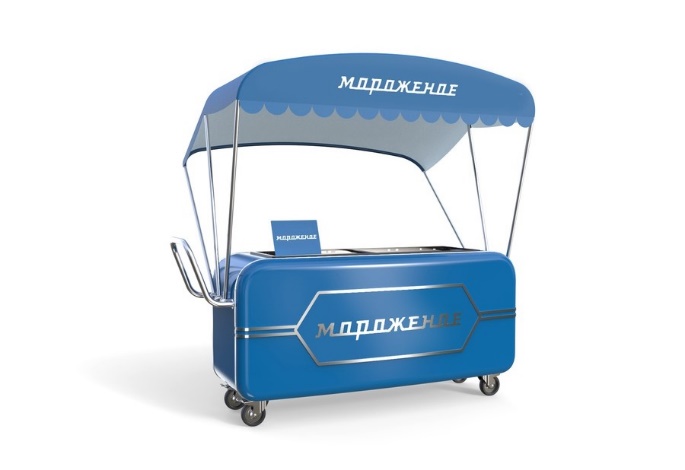 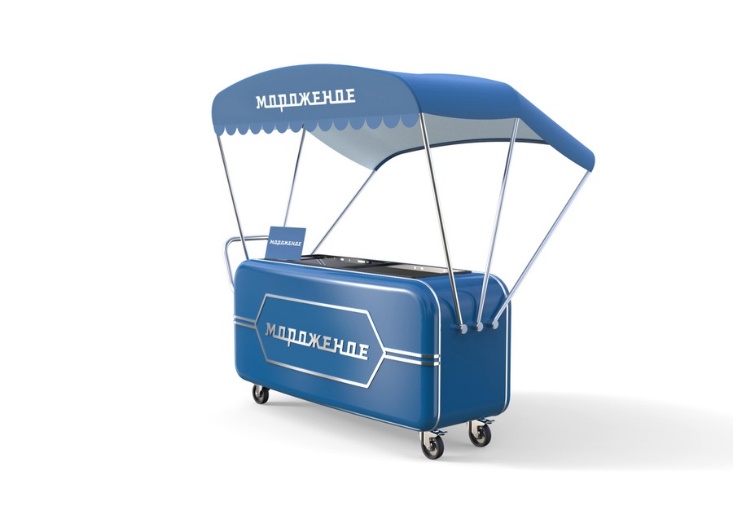 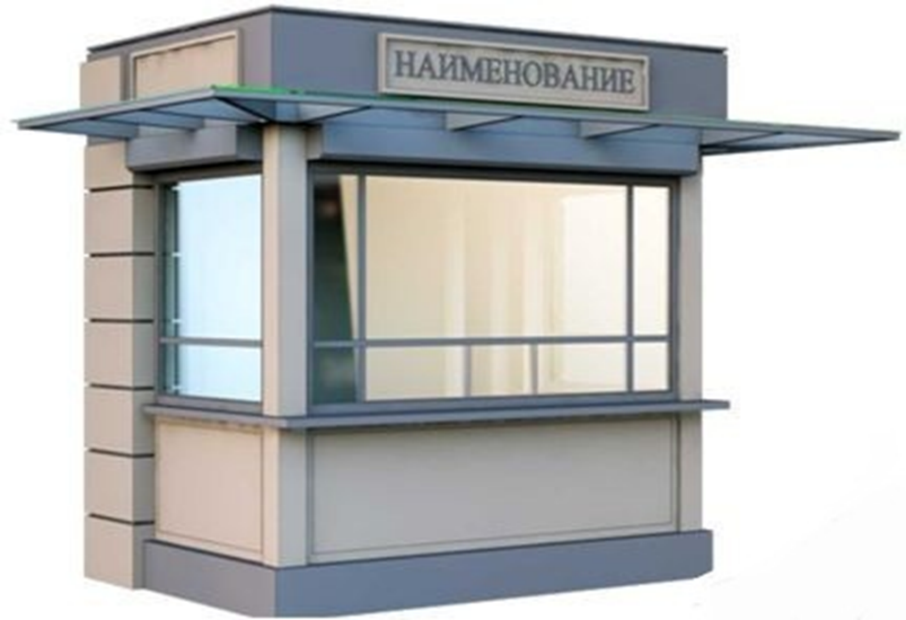 Получатель:УФК по РСО-Алания (Администрация местного самоуправления г. Владикавказа)СЧЕТ:03100643000000011000ЕКС:40102810945370000077 в Отделение - НБ РЕСП. Северная Осетия-Алания Банка России // УФК по РСО-Алания г.ВладикавказБИК019033100л/счет04103005030ИНН1501002346КПП151501001ОКТМО(90701000)Код бюджетной классификации59811109080040001120Назначение платежа:Плата, поступившая в рамках договора за предоставление права на размещение и эксплуатацию НТО.Администрация:Участник:АМС г. ВладикавказаМесто нахождения (почтовый адрес): 362040, Россия, РСО-Алания, г. Владикавказ, пл. Штыба, 2.Получатель УФК по РСО-Алания (Администрация местного самоуправления г. Владикавказа)л/счет 04103005030	СЧЕТ: 03100643000000011000ЕКС: 40102810945370000077 в Отделение - НБ РЕСП. Северная Осетия-Алания Банка России // УФК по РСО-Алания г.Владикавказ, БИК 019033100		ИНН: 1501002346/КПП: 151501001ОКТМО (90701000)КБК: 59811109080040001120АМС г. ВладикавказаМесто нахождения (почтовый адрес): 362040, Россия, РСО-Алания, г. Владикавказ, пл. Штыба, 2.Получатель УФК по РСО-Алания (Администрация местного самоуправления г. Владикавказа)л/счет 04103005030	СЧЕТ: 03100643000000011000ЕКС: 40102810945370000077 в Отделение - НБ РЕСП. Северная Осетия-Алания Банка России // УФК по РСО-Алания г.Владикавказ, БИК 019033100		ИНН: 1501002346/КПП: 151501001ОКТМО (90701000)КБК: 59811109080040001120____________ /________________/          _______________/________________/